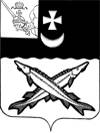 АДМИНИСТРАЦИЯ  БЕЛОЗЕРСКОГО  МУНИЦИПАЛЬНОГО   ОКРУГА ВОЛОГОДСКОЙ ОБЛАСТИП О С Т А Н О В Л Е Н И ЕОт  19.05.2023  № 629Об определении перечня организаций, обеспечивающих выполнениемероприятий по гражданской обороне (ОВМГО) на территорииБелозерского муниципального округа         В соответствии с п. 2 статьи 8 Федерального закона от 12.02.1998 № 28-ФЗ «О гражданской обороне», в целях качественной переработки Плана гражданской обороны и защиты населения Белозерского муниципального округаПОСТАНОВЛЯЮ:1. Утвердить перечень организаций, обеспечивающих выполнение мероприятий по гражданской обороне (ОВМГО) на территории Белозерского муниципального округа, согласно приложению к настоящему постановлению.2. Постановление разместить на официальном сайте администрации Белозерского муниципального округа в информационно- телекоммуникационной сети «Интернет».3. Контроль за исполнением данного постановления оставляю за собой.4. Постановление вступает в силу после его подписания.Глава округа                                                                                   Д.А. Соловьев                                                                                                ПРИЛОЖЕНИЕк постановлению администрацииБелозерского муниципального округаот 19.05.2023 № 629Перечень организаций, обеспечивающих выполнение мероприятий по гражданской обороне (ОВМГО) на территории Белозерского муниципального округа№ п/пНаименование организации,обеспечивающей ОВМГОВыполняемые мероприятия по гражданской обороне (ОВМГО)1ООО «Водоканал»- организация обеспечения населения, образовательных икультурных учреждений округа коммунально-бытовымиуслугами;- организация проведения аварийно-восстановительных работна канализационных, тепло -водопроводных сетях;2Филиал АО «Вологдаоблэнерго"»,  АО «ВОЭК» в г. Белозерске- организация обеспечения населения, образовательных икультурных учреждений округа коммунально-бытовымиуслугами;- организация проведения аварийно-восстановительных работкотельных и жилого сектора;- организация обеспечения поставок топливо-энергетическихресурсов;- организация обеспечения предприятий ЖКХ материально-техническим имуществом,- деятельность по обеспечению работоспособности электрических сетей3Вологодский филиал ПАО «Россети Северо-Запад» производственного отделения «Череповецкие электрические сети», Белозерский РЭС- передача электроэнергии,- организация обеспечения населения, образовательных икультурных учреждений округа коммунально-бытовымиуслугами;- организация обеспечения поставок топливо-энергетическихресурсов;- организация обеспечения предприятий ЖКХ материально-техническим имуществом.4БУЗ ВО «Белозерская ЦРБ» (по согласованию)- организация медицинского обеспечения населения.МАУ "Центр материально-технического обеспечения округа"- организация обеспечения автотранспортных перевозокэвакуируемого населения.